Supplemental Digital Contents (SDC)Table of contents:Table A. Literature search strategy.Table B. Summary of included trials.Table C. Unpublished data included in meta-analysis.Table D. Literature search in trial registries.Table E. Risk of bias assessment.Table F. GRADE summary of findings.Figure A. Funnel plot for risk of oxygen desaturation. Figure B. Funnel plot for risk of arterial hypotension.Figure C. Funnel plot for risk of rescue interventions for adverse events. Figure D. Trial sequential analysis for risk of oxygen desaturation.Figure E. Trial sequential analysis for risk of arterial hypotension.Figure F. Trial sequential analysis for risk of bradycardia.Figure G. Trial sequential analysis for risk of rescue intervention for adverse events.Figure H. Risk of oxygen desaturation. Subgroup analysis for trials with propofol bolus regimens in both PCS and CCS groups.Figure I. Risk of arterial hypotension. Subgroup analysis for trials with propofol bolus regimens in both PCS and CCS groups.Figure J. Risk of rescue intervention for adverse events. Subgroup analysis for trials with propofol bolus regimens in both PCS and CCS groups.Figure K. Risk of oxygen desaturation. Subgroup analysis for trials with local or locoregional anesthesia.Figure L. Risk of rescue intervention for adverse events. Subgroup analysis for trials with local or locoregional anesthesia.Figure M. Total propofol dose.Figure N. Risk of oversedation.Figure O. Operator satisfaction with sedation. Figure P. Patient satisfaction with sedation.Table A. Literature search strategy.Table B. Summary of included trials.Alhashemi 2006Bell 2010Cork 1995Crepeau 2005Heuss 2004Mandel 2010Maroof 1993Mazanikov 2013Nilsson 2015Singh 2005Stonell 2006Wahlen 2008Yun 2008ASA = American Society of Anesthesiologists; BMI = body mass index; CCS = clinician-controlled sedation; FiO2 = inspiratory fraction of oxygen; IQR = interquartile range; PCS = patient-controlled sedation; SD = standard deviation; SEM = standard error of the mean; SpO2 = peripheral capillary oxygen saturation.Table C. Unpublished data included in meta-analysis.SD = standard deviation; PCS = patient-controlled sedation.Table D. Risk of bias assessment.“-“ = low risk of bias, “?” = unclear risk of bias, “+” = high risk of biasTable E. Literature search in trial registries (to October 2017).Search terms and Boolean operator: ‘patient-controlled’ AND ‘sedation’ AND ‘propofol’a https://clinicaltrials.gov; b https://www.clinicaltrialsregister.eu; c http://rctportal.niph.go.jp/en;d https://www.isrctn.com; e http://www.anzctr.org.au.Table F. GRADE summary of findings.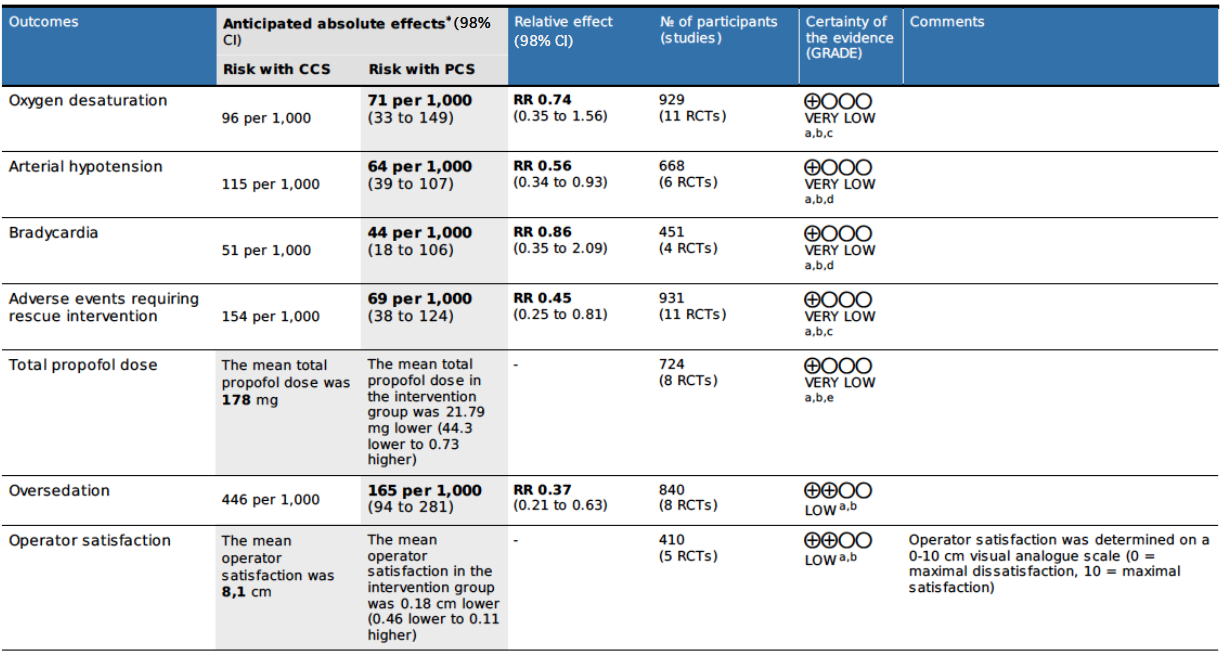 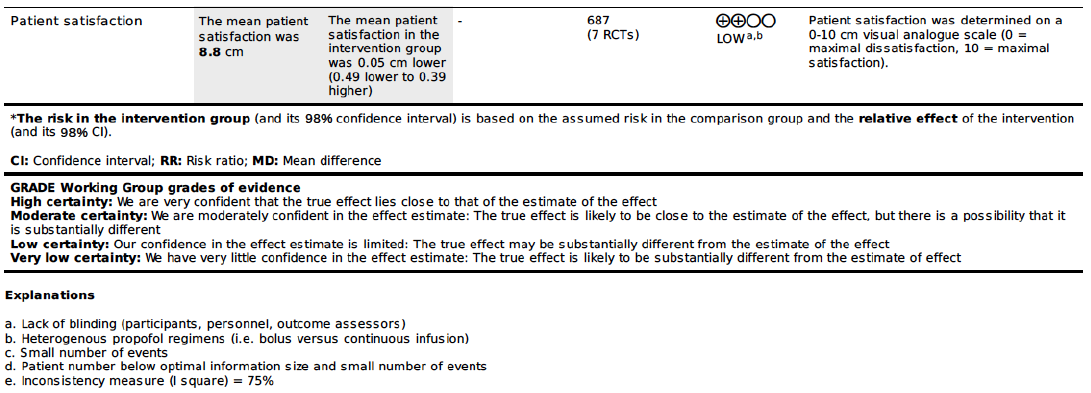 Figure A. Funnel plot for risk of oxygen desaturation. Risk ratio; SE = standard error. Dotted line indicates overall RR for oxygen desaturation (RR = 0.74)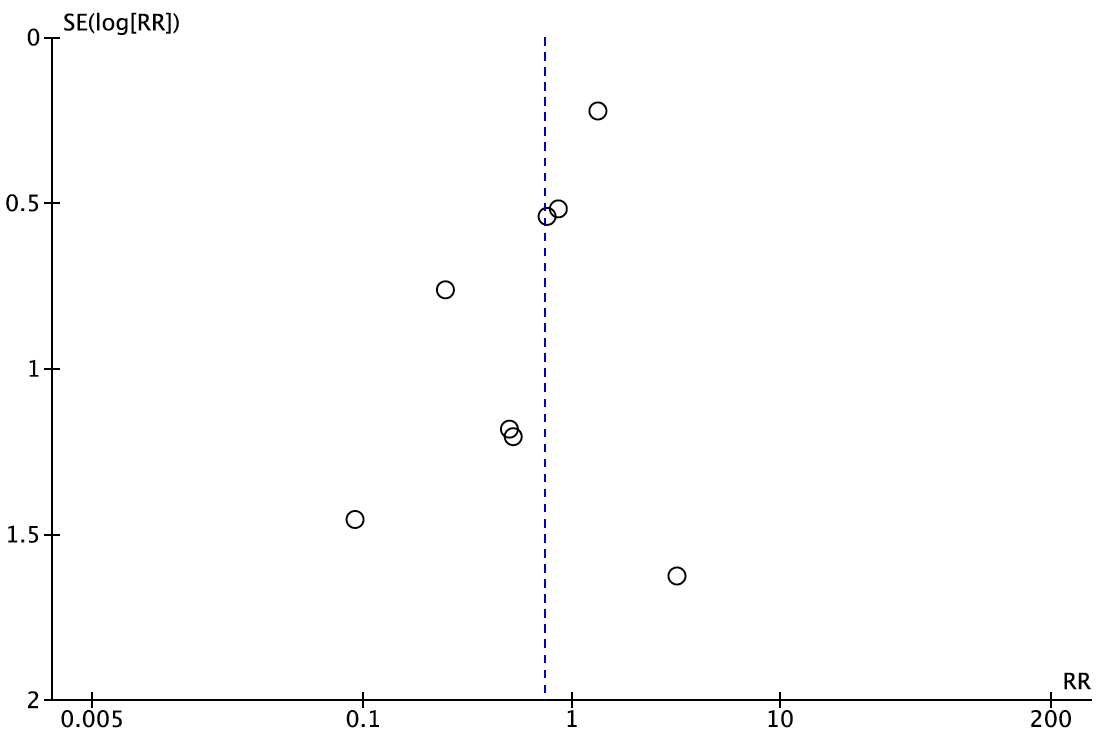 Figure B. Funnel plot for risk of arterial hypotension. RR = risk ratio; SE = standard error. Dotted line indicates overall RR for arterial hypotension (RR = 0.56)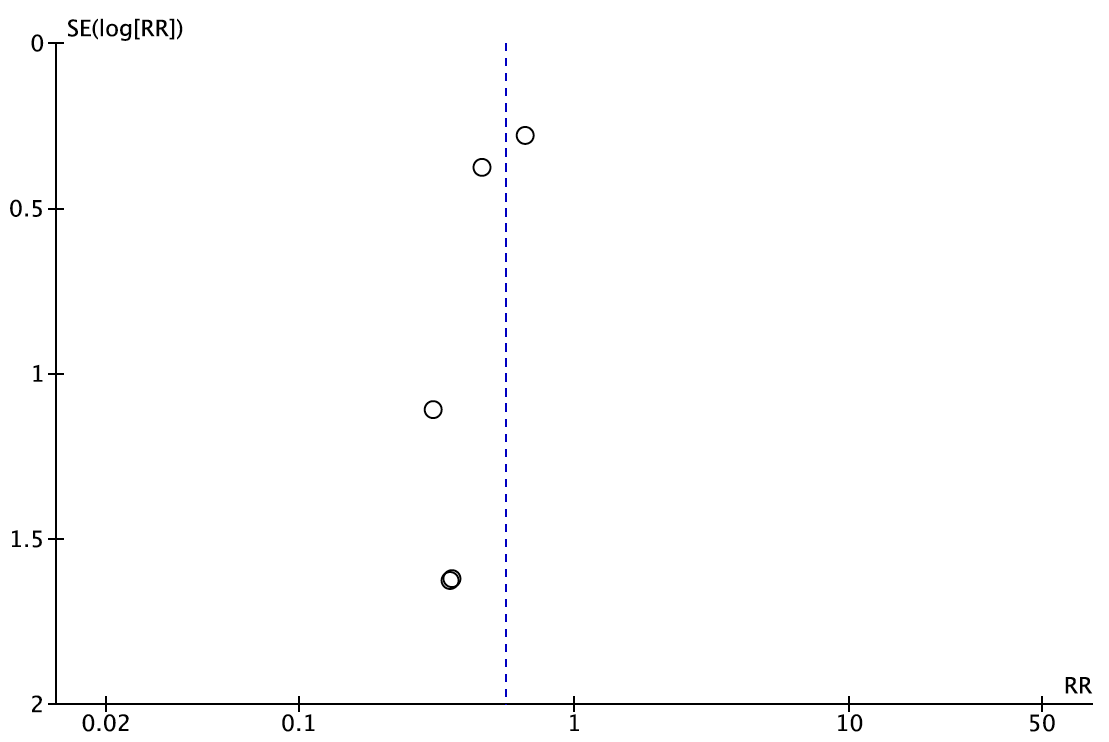 Figure C. Funnel plot for risk of rescue intervention for adverse events. RR = risk ratio; SE = standard error. Dotted line indicates overall RR for rescue intervention for adverse events (RR = 0.45). 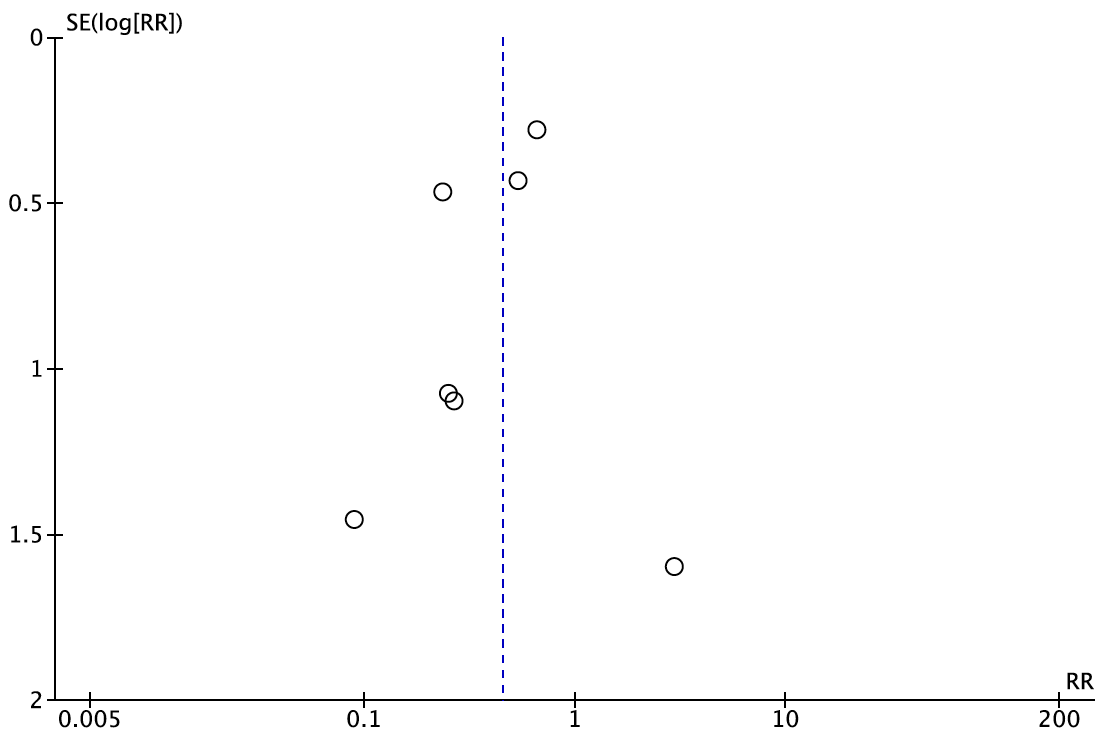 Figure D. Trial sequential analysis for risk of oxygen desaturation. PCS = patient-controlled sedation; CCS = clinician-controlled sedation.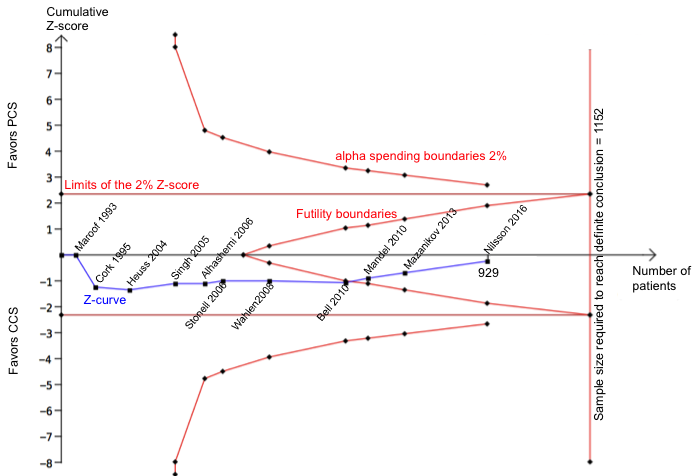 Trial sequential analysis suggests that the required sample size needed to reach a definitive conclusion regarding the capacity of PCS to reduce oxygen desaturation by 50% compared with CCS is 1152 patients, and is therefore not yet reached with 929 patients. However, the cumulative Z-line (in blue) has crossed the line for futility since the Mandel et al. trial in 2010,6 suggesting that future trials are unlikely to change our conclusion.Figure E. Trial sequential analysis for risk of arterial hypotension. PCS = patient-controlled sedation; CCS = clinician-controlled sedation.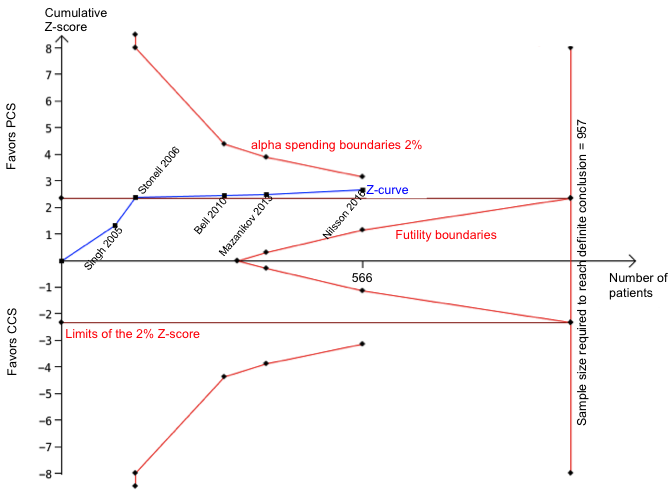 Trial sequential analysis suggests that the sample size required to reach a definitive conclusion on a decrease of 50% in the risk of arterial hypotension using PCS is 957 patients. Therefore, the required sample size is not yet reached with 566 patients, and although the pooled effect from the random effects meta-analysis is statistically significant (blue line crosses the horizontal red line), the Z-curve does not cross the alpha spending boundaries, suggesting that these results may be due to “chance”, and that no definitive conclusion can yet be reached concerning this endpoint.Figure F. Trial sequential analysis for risk of bradycardia. PCS = patient-controlled sedation; CCS = clinician-controlled sedation.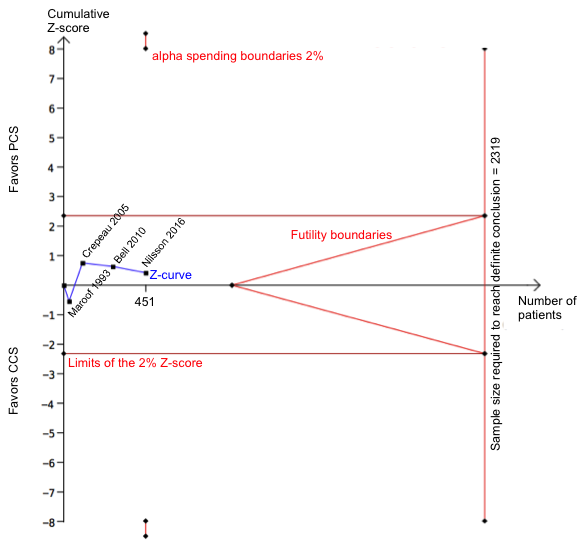 Trial sequential analysis suggests that the sample size required to reach a definitive conclusion on a decrease of 50% in the risk of bradycardia using PCS, is 2319 patients. Therefore, the required sample size is not yet reached with 451 patients. The Z-curve does not cross the alpha spending boundaries and therefore, no definitive conclusion can be reached concerning this endpoint.Figure G. Trial sequential analysis for risk of rescue intervention for adverse event. PCS = patient-controlled sedation; CCS = clinician-controlled sedation.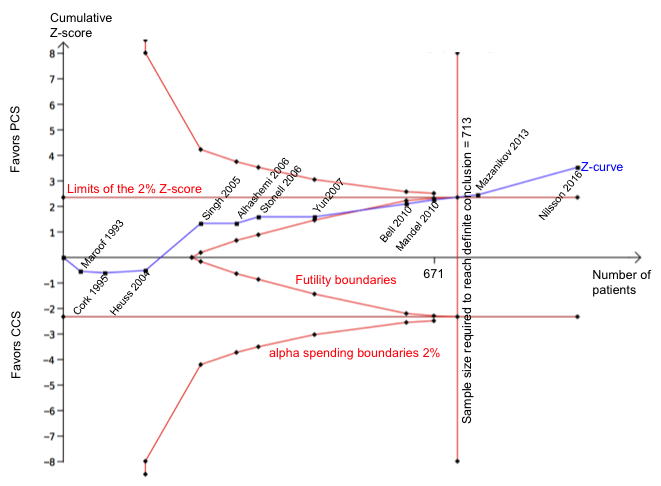 Trial sequential analysis suggests that a sample size of 713 patients is needed to reach a definitive conclusion on a 50% decrease in the risk of requiring a rescue intervention for an adverse event when using PCS compared with CCS. The present analysis has reached the required sample size with 931 patients, suggesting that further trials are unlikely to change our conclusion.Figure H. Risk of oxygen desaturation. Subgroup analysis for trials with propofol bolus regimen in both PCS and CCS groups. PCS = patient-controlled sedation, CCS = clinician-controlled sedation, CI = confidence interval.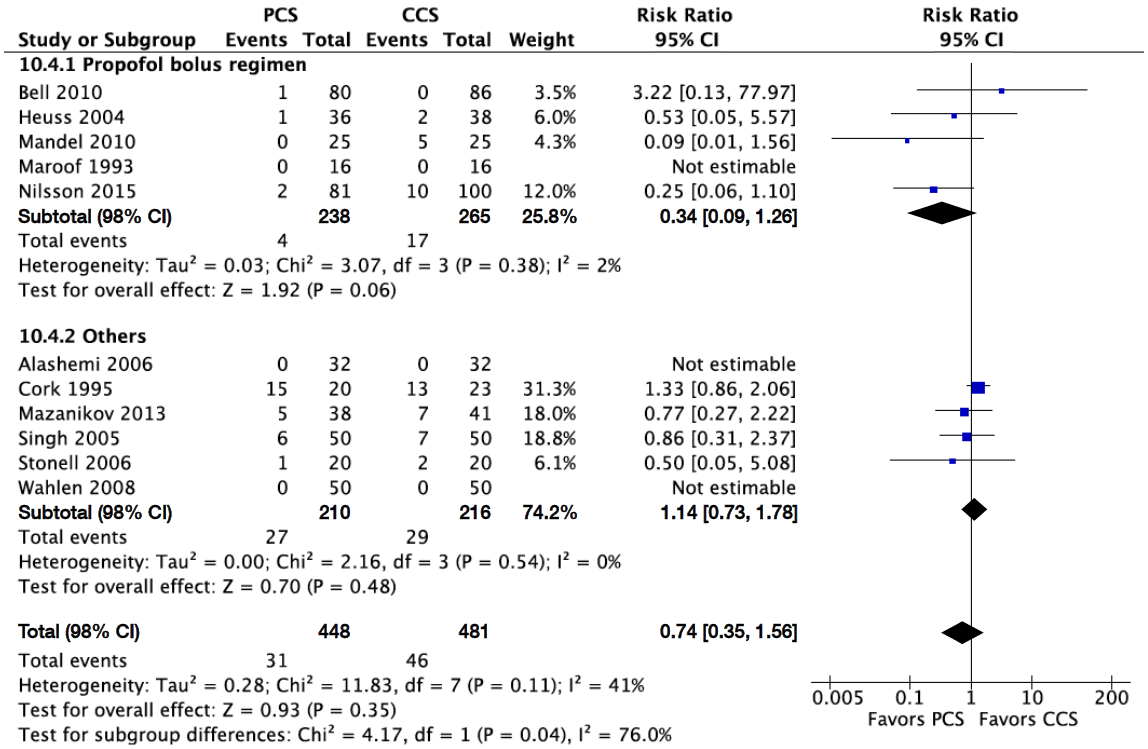 Figure I. Risk of arterial hypotension. Subgroup analysis for trials with propofol bolus regimen in both PCS and CCS groups. PCS = patient-controlled sedation, CCS = clinician-controlled sedation, CI = confidence interval.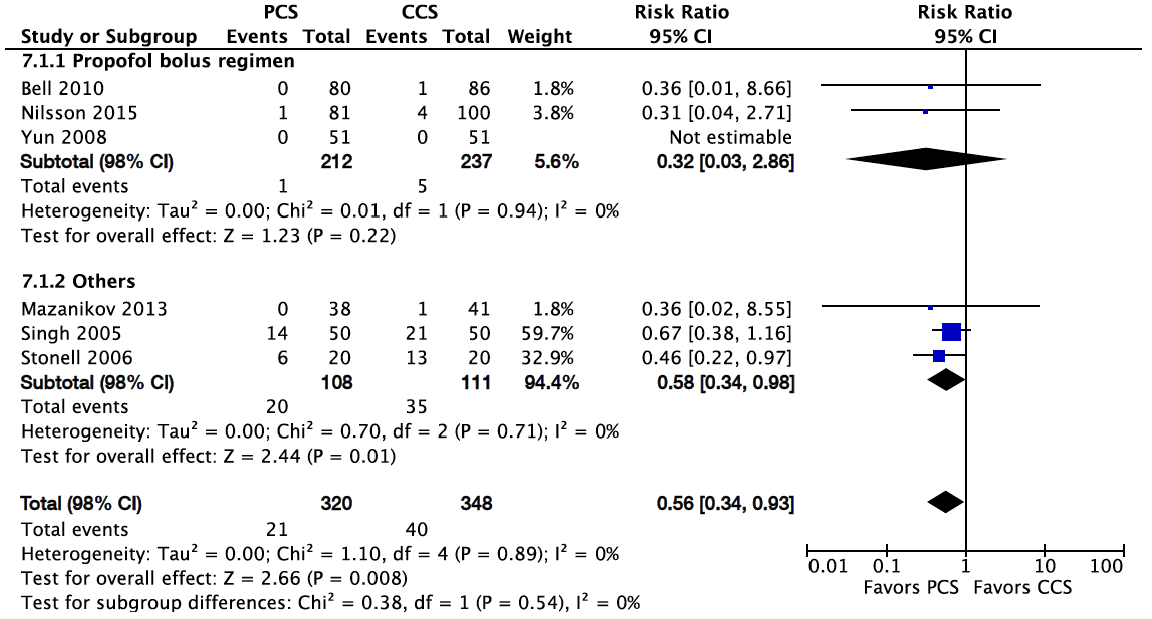 Figure J. Risk of rescue intervention for adverse event. Subgroup analysis for trials with propofol bolus regimen in both PCS and CCS groups. PCS = patient-controlled sedation, CCS = clinician-controlled sedation, CI = confidence interval.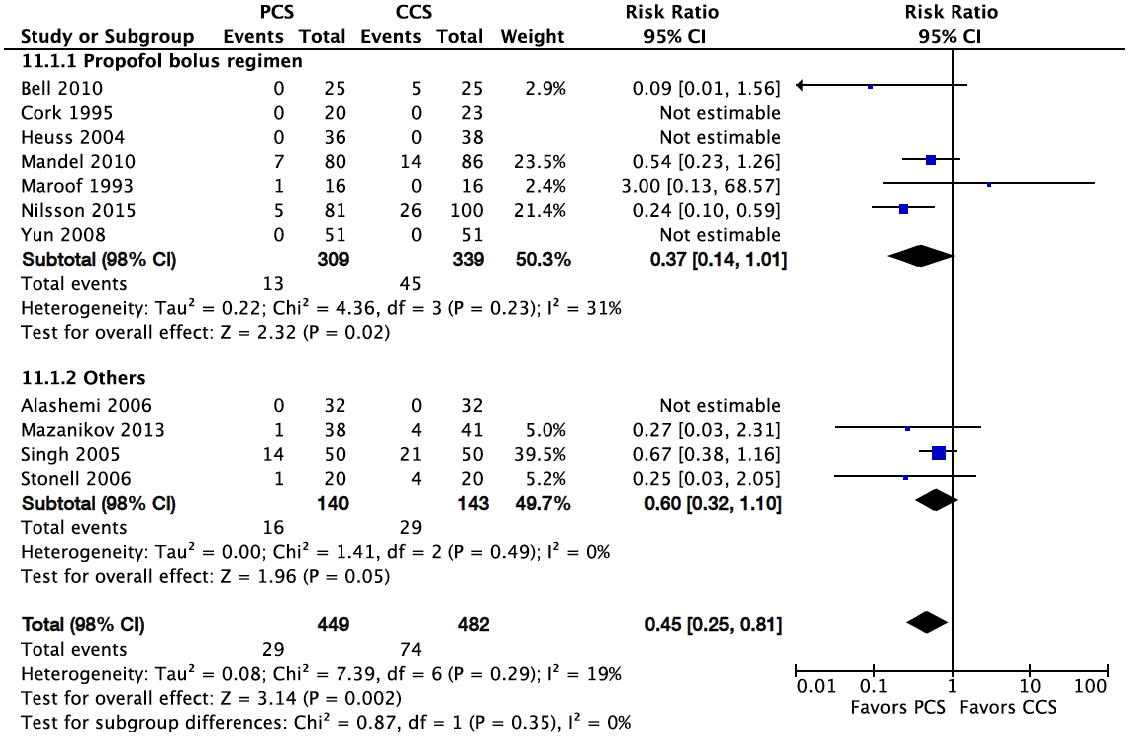 Figure K. Risk of oxygen desaturation. Subgroup analysis for trials with local or locoregional anesthesia. PCS = patient-controlled sedation, CCS = clinician-controlled sedation, CI = confidence interval.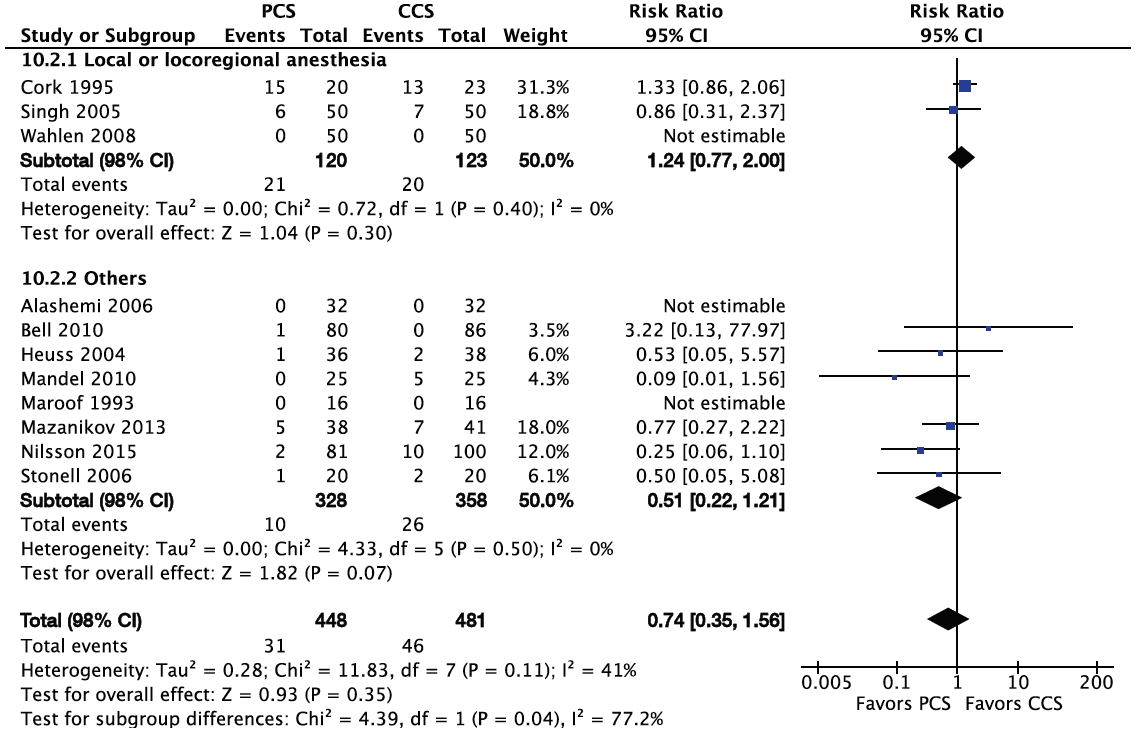 Figure L. Risk of rescue intervention for adverse event. Subgroup analysis for trials with local or locoregional anesthesia. PCS = patient-controlled sedation, CCS = clinician-controlled sedation, CI = confidence interval.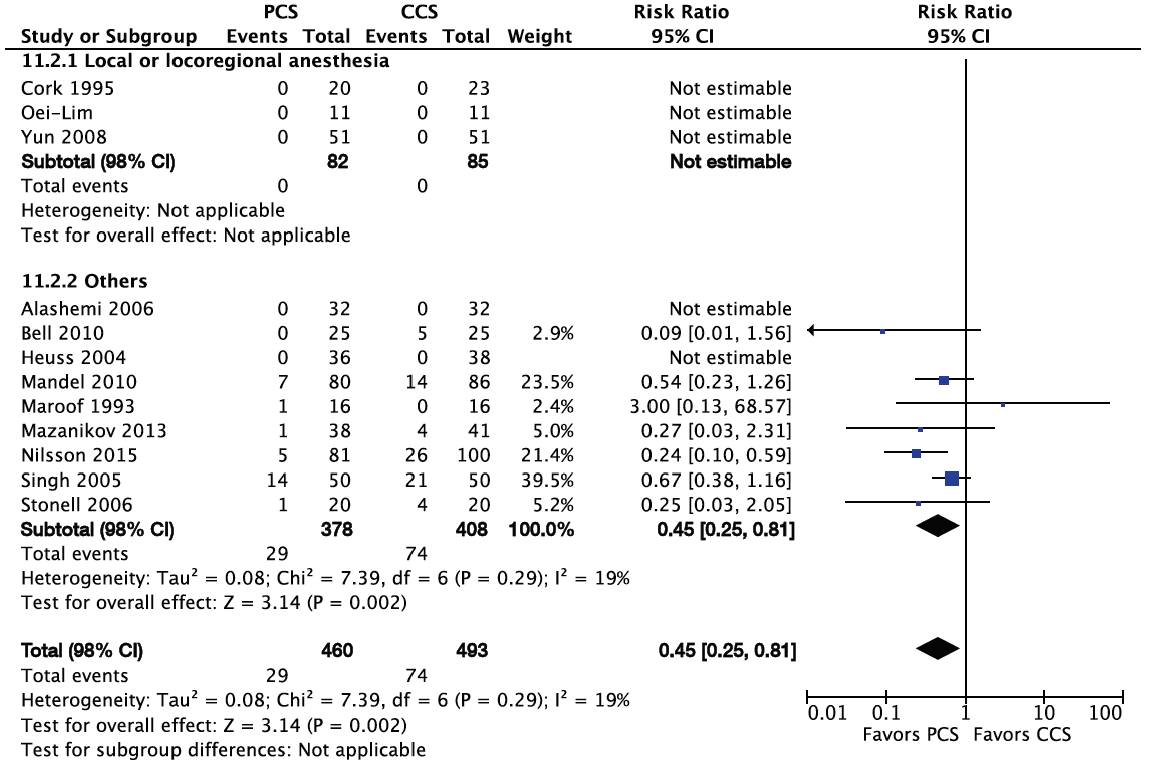 Figure M. Total propofol dose. PCS = patient-controlled sedation, CCS = clinician-controlled sedation, CI = confidence interval, SD = standard deviation.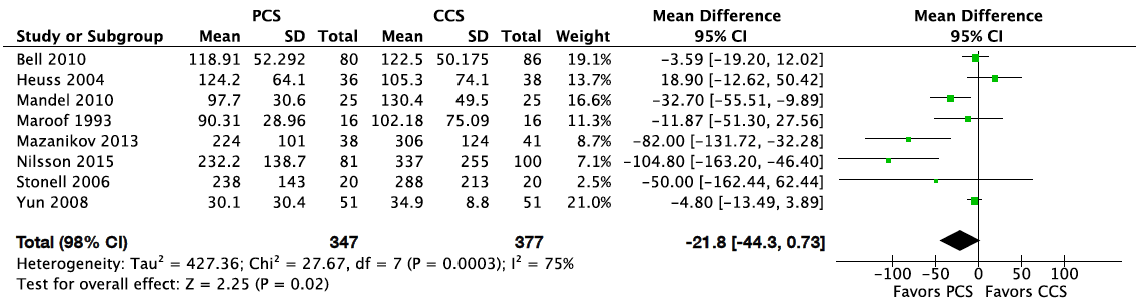 Figure N. Risk of oversedation. PCS = patient-controlled sedation, CCS = clinician-controlled sedation, CI = confidence interval.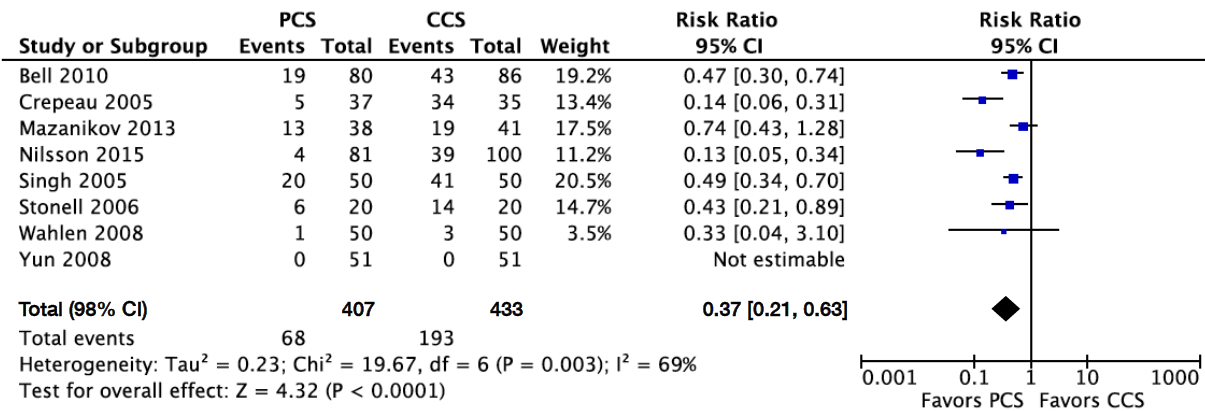 Figure O. Operator satisfaction with sedation. PCS = patient-controlled sedation, CCS = clinician-controlled sedation, CI = confidence interval, SD = standard deviation.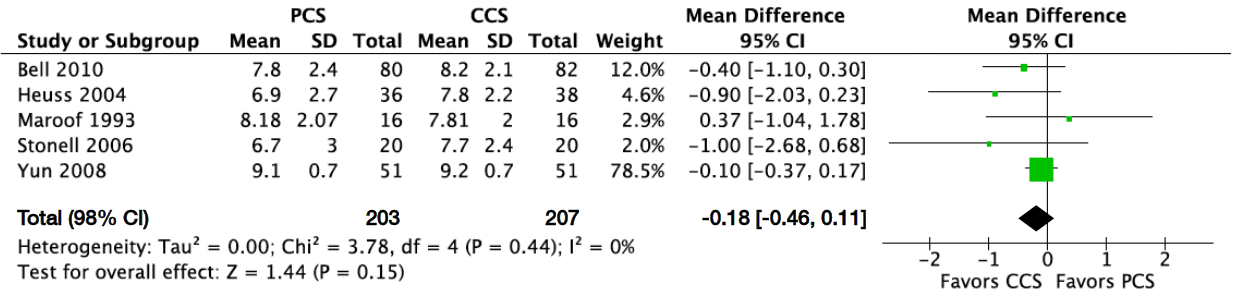 Figure P. Patient satisfaction with sedation. PCS = patient-controlled sedation, CCS = clinician-controlled sedation, CI = confidence interval, SD = standard deviation.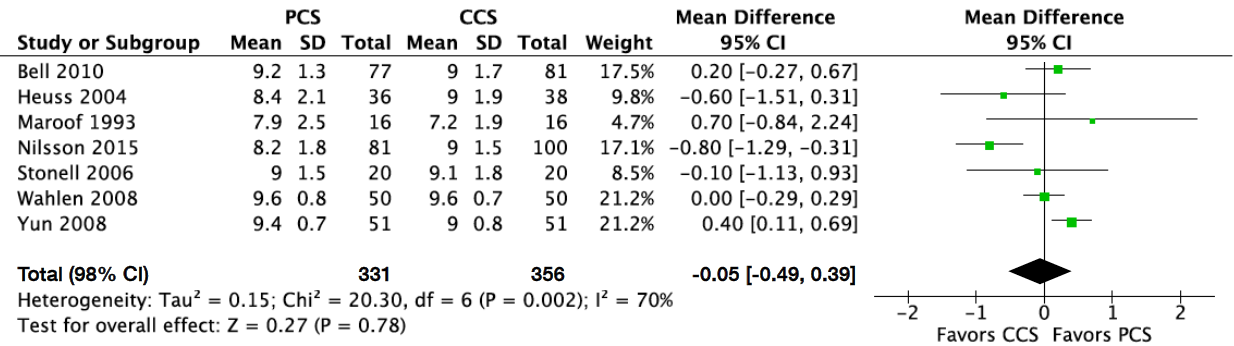 DatabaseSearch platformSearch terms and Boolean operatorsArticle typesSearch fieldsOther limitationsCochrane LibraryWiley online library(‘patient-controlled’ OR ‘patient-maintained’) AND ‘sedation’ AND ‘propofol’Trials, ReviewsAll textNoneMedlinePubMed(‘patient-controlled’ OR ‘patient-maintained’) AND ‘sedation’ AND ‘propofol’No limitationsAll fieldsNoneEmbaseOvid, Expert Search(‘patient-controlled’ OR ‘patient-maintained’) AND ‘sedation’ AND ‘propofol’No limitationsNot specifiedNoneProcedureExtracorporeal shock wave lithotripsyPatientsNumber = 64Males = 83%Mean (SD) age PCS/CCS = 41(10)/45(11) yearsMean (SD) weight PCS/CCS = 81(15)/75(14) kgMean (SD) height PCS/CCS = 163(8)/163(5) cmASA physical status = I-IIPCSBolus 0.3 mg kg-1 (lock-out time 3 min)CCSClinician = anesthesiologistLoading dose 200 μg kg-1 min-1 for 10 minContinuous infusion 0.05-0.15 mg-1 kg-1 min as requiredRecommended depth of sedation in CCS groupPatient comfort and lack of movementConcomitant drugs and anesthesiaPreoperative midazolam 10 μg kg-1Preoperative fentanyl 1 μg kg-1 Fentanyl 0.5 μg kg-1 h-1 Fentanyl 50 μg as requiredInclusion criteria18 - 80 years oldRenal or ureteric calculiScheduled for extracorporeal shock wave lithotripsyExclusion criteriaHistory of chronic analgesic or sedative useHistory of alcohol abuseLanguage barrier or mental disorder impeding use of pumpAllergy to study drugsPrimary endpoint(s)Not specifiedEndpoints used in meta-analysisSpO2 < 92% on O2 2 L min-1Intervention for adverse eventPCS device IVAC PCAM TM (Alaris Medical Sytems, Hampshire, UK)SponsorDepartmental fundsProcedureVariousPatientsNumber = 166Males = 54%Median (IQR) age PCS/CCS = 39 (25 -59.8)/39 (22.8 – 57.3) yearsMean weight PCS/CCS = 75/74.5 kgASA physical status = I-IIIPCSLoading dose 0.75 mg kg-1 (0.5 mg kg-1 if > 65 yrs)Bolus 20 mg (lock-out time 1 min)CCSClinician = emergency physicianBolus as requiredRecommended depth of sedation in CCS groupClinician’s own judgmentConcomitant drugs and anesthesiaFentanyl or morphine as requiredInclusion criteriaPatients requiring mild to moderate sedation for procedure in the emergency roomExclusion criteriaHistory of propofol intoleranceHistory of allergy to eggs or soybeansCommunication barrier or cognitive or physical disability impeding use of pumpPregnancyAge < 16 years Primary endpoint(s)Not specifiedEndpoints used in meta-analysisSpO2 < 92% on O2 2 L min-1Systolic blood pressure < 80 mmHgHeart rate < 60 min-1Obstructed airwayTotal propofol dose (mg)Deepest sedation on Observer’s Assessment of Alertness/Sedation scalePhysician satisfactionPatient satisfationPCS deviceMaster PCA pumpTM (Fresenius Kabi, Homberg, Germany)SponsorQueensland Emergency Medicine Research FoundationProcedureVariousPatientsNumber = 43Males = 37%Mean (SEM) age PCS/CCS = 44(4)/46(3) yearsMean (SD) weight PCS/CCS = 77(4)/81(4) kgMean (SD) height PCS/CCS = 166(2)/171(2) cmASA physical status = I-IIPCSLoading dose 0.5 mg kg-1Continuous infusion 0.05 mg kg-1 min-1Bolus 30 mg (lock-out time 3 min)CCSClinician = anesthesiologistLoading dose 0.5 mg kg-1Continuous infusion 0.05 mg kg-1 min-1Bolus 30 mg (lock-out time 3 min)Recommended depth of sedation in CCS groupMild slowing and thickening of speechConcomitant drugs and anesthesiaPreoperative fentanyl 1 μg kg-1Local anesthesia, spinal anesthesia, intravenous regional anesthesiaInclusion criteriaPatients scheduled for ambulatory proceduresExclusion criteriaHistory of allergy to propofol or soybeansIntellectual impairmentDisability impeding use of pumpASA physical status > IIEndpoints used in meta-analysisIntervention for adverse eventSpO2 < 90%Cumulative propofol dose (mg)Primary endpoint(s)Not specifiedEndpoints used in meta-analysisSpO2 < 90%Intervention for adverse eventPCS deviceBard Ambulatory PCATM (CR Bard Inc, North Reading, Massachusetts, USA)SponsorNone reportedProcedureColonoscopyPatientsNumber = 72Males = 66%Mean age PCS/CCS = 56.8/58.4 yearsMean BMI PCS/CCS = 26.3/26.1ASA physical status = I-IIIPCSBolus 20 mg (lock-out time 1 min)CCSClinician = anesthesiologistTarget-controlled infusion as requiredRecommended depth of sedation in CCS groupPatient comfort and adequate sedationConcomitant drugs and anesthesiaOpiates as requiredInclusion criteriaPatients 18 – 80 years old, scheduled for colonoscopyExclusion criteriaASA physical status > IIIContraindication for propofol PregnancyConcomitant indication for upper endoscopyStrong suspicion of colonic cancerEmergency procedureTherapeutic procedure and/or indication for colorationSevere psychiatric diseaseInability to use pump, read French or sign consentPrimary endpoint(s)Patient satisfactionEndpoints used in meta-analysisHeart rate decrease > 10%Maximal depth of sedation on Wilson Sedation ScalePCS deviceAlarisTMSponsorNone reportedProcedureVariousPatientsNumber = 74Males = 58%Mean (SD) age PCS/CCS = 64(15)/64(15) yearsMean (SD) weight PCS/CCS = 74(18)/74(17) kgMean (SD) height PCS/CCS = 168.8(9.6)/170.4(8.4) cmASA physical status = I-IIIPCSLoading dose 20 mgBolus 10 mg (lock-out time 1 min)CCSClinician = gastroenterologistLoading dose 20 mgBolus 10 mg (lock-out time 20 sec)Recommended depth of sedation in CCS groupResponse to simple verbal commands with or without tactile stimulationConcomitant drugs and anesthesiaPethidine 0.4 mg kg-1Inclusion criteriaElective endoscopy as a sole endoscopic procedureWish to be sedatedASA physical status I – IIIAge above 18 yearsInformed consent of sedation with propofol and use of data for researchExclusion criteriaPropofol intolerance, including sensitivity to eggs or soybeansIntravenous drug abusePhysical handicap impeding use of pumpCommunication barrier impeding understanding of PCS and informed consentPrimary endpoint(s)Not specifiedEndpoints used in meta-analysisSpO2 < 90% on O2 2 L min-1Intervention for adverse eventTotal propofol dose (mg)Patient satisfaction (visual analogue scale 0-10 cm)Endoscopist’s judgment (visual analogue scale 0-10 cm)PCS deviceGraseby 3’300TM (Graseby Medical, Watford, UK)SponsorAstraZenecaProcedureColonoscopyPatientsNumber = 50Males = 60%Mean (SD) age PCS/CCS = 58(9.5)/59.1(10.8) yearsMean (SD) weight PCS/CCS = 84.7(22.6)/76.8(18.9) kgMean (SD) height PCS/CCS = 174.1(9.8)/169.7(8.9) cmPCSLoading dose 4 mg as required until moderate sedation levelBolus 3 mg (lock-out time 6 sec)CCSClinician = anesthesiologistLoading dose 4 mg as required until moderate sedation levelBolus 3 mg (loading dose 6 sec)Recommended depth of sedation in CCS groupResponse to the loudly spoken question, “Are you sleepy?”. In addition, clinicians were assisted by a software designed to predict sedation depth according to propofol dose and stimulation intensityConcomitant drugs and anesthesiaRemifentanil 3 μg/bolus (lock-out time 6 sec)Inclusion criteriaScheduled colonoscopy18 – 90 years oldExclusion criteriaWoman of child-bearing potentialAllergy to propofol or remifentanilInability to understand use of pumpSignificant cardiac or pulmonary comorbidityPrimary endpoint(s)Respiratory rateBispectral indexEndpoints used in meta-analysisSpO2 < 90% for > 30 sec on FiO2 100%Intervention for adverse eventTotal propofol dose (mg)PCS deviceGraseby 3’300TM (Marcal Medical Inc; Millersville, Maryland, USA)SponsorBioniche Pharma; Abott Laboratories; MerckProcedureExtracorporeal shock wave lithotripsyPatientsNumber = 32Males = 90%Mean (SD) age PCS/CCS = 40.7(8.3)/43.8(13.5) yearsMean (SD) weight PCS/CCS = 71(12.4)/72.2(18.1) kg ASA physical status = I-IIPCSLoading dose 0.5 mg kg-1Bolus 0.33 mg kg-1 (lock-out time 3 min)CCSClinician = anesthesiologistLoading dose 0.5 mg kg-1Bolus 0.33 mg kg-1 as requiredRecommended depth of sedation in CCS groupOptimal sedation and analgesiaConcomitant drugs and anesthesiaPreoperative pethidine 1 mg kg-1 Preoperative promethazine 0.25 mg kg-1 Fentanyl 0.165 μg/bolus (lock-out time 3 min)Inclusion criteriaScheduled extracorporeal shock wave lithotripsy for renal or ureteric stones18 – 90 years oldExclusion criteriaCardiorespiratory diseasePrimary endpoint(s)Not specifiedEndpoints used in meta-analysisSpO2 < 95% on O2 4 L min-1BradycardiaIntervention for adverse eventTotal propofol dose (mg)Patient satisfaction (numerical scale 1-10)Patient cooperation (numerical scale 0-10)PCS deviceBard PCA InfusorTMSponsorNone reportedProcedureEndoscopic retrograde cholangiopancreatographyPatientsNumber = 79Males = 62%Mean (SD) age PCS/CCS= 47(11)/46(13) yearsMean BMI PCS/CCS = 23.4/23.4ASA physical status = I-IIIPCSBolus 10 mg (no lock-out time)CCSClinician = anesthesiologistTarget-controlled infusion 2 μg ml-1  0.5 μg ml-1Recommended depth of sedation in CCS groupResponse to tactile stimulationConcomitant drugs and anesthesiaAlfentanil 0.5 mg as requiredInclusion criteriaNot specifiedExclusion criteriaAllergy to propofol, alfentanil or lidocaineASA physical status > IIIChronic alcoholism or substance abuseInability to cooperatePatient refusalPrimary endpoint(s)Propofol consumptionEndpoints used in meta-analysisSpO2 < 90% on O2 4 L min-1Systolic blood pressure < 90 mmHgIntervention for adverse eventsTotal propofol dose (mg)Oversedation (absence of response to non-painful tactile stimulation)PCS deviceSyramed μSP6000TM (Arcomed AG, Regensdorf, Switzerland)SponsorDepartmental fundingProcedureEndoscopic retrograde cholangiopancreatographyPatientsNumber = 181Males = 60%Mean (SD) age PCS/CCS = 67 (15)/69 (15) yearsMean (SD) weight PCS/CCS = 75 (14)/74 (14) kgMean (SD) BMI PCS/CCS = 25.3 (4.7)/27.1 (5.1)ASA physical status = I-IIIPCSLoading dose 6-10 boluses Bolus 5 mg (no lock-out time)CCSClinician = anesthesia nurseLoading dose 5-10mg kg-1Continuous infusion 2-8 mg kg-1 h-1Recommended depth of sedation in CCS groupPatient response after calling name loudly and/or repeatedlyConcomitant drugs and anesthesiaTopical anesthesia of throat Inclusion criteriaNot specifiedExclusion criteriaAllergy to propofolPregnancyASA physical status > IIIUse of Spy-GlassTM equipment during ERCPHistory of dementia, confusion or other communication problem Primary endpoint(s)Risk of insufficient sedationEndpoints used in meta-analysisSpO2 < 90% on O2 3 L min-1Systolic blood pressure < 90 mmHg on two consecutive measurementsHeart rate < 40 beats per minuteNeed of interventions by clinicianTotal propofol dosePatient’s overall comfort (visual analogue scale 0 – 100mm)Risk of deep sedation (absence of response to loud commands)PCS deviceT34LTM, PCA, CME Ltd., LiechtensteinSponsorNone reportedProcedureVariousPatientsNumber = 100Mean (SD) age PCS/CCS = 35.1(12.1)/36.4(9.8) yearsMean (SD) weight PCS/CCS = 51.4(7.4)/51.1(8.9) kgASA physical status = I-IIPCSLoading dose 0.5 mg kg-1Bolus 30 mg (lock-out time 3 min)CCSClinician = anesthesiologistLoading dose 0.5 mg kg-1Continuous infusion as requiredRecommended depth of sedation in CCS groupEyes closed, response to verbal commandConcomitant drugs and anesthesiaSpinal anesthesiaInclusion criteriaElective surgery under spinal anesthesiaASA I-IIExclusion criteriaAnticipated difficult airwaySignificant respiratory or cardiovascular diseaseUnable to understand PCSPrimary endpoint(s)Not specifiedEndpoints used in meta-analysisSpO2 < 90%Systolic blood pressure < 80 mmHgIntervention for adverse eventOversedation (absence of response to loud commands)PCS deviceNot reportedSponsorNone reportedProcedureColonoscopyPatientsNumber = 40Males = 80%Mean (SD) age PCS/CCS = 46(13)/47(13) yearsMean (SD) weight PCS/CCS = 79(14)/84(29) kgASA physical status = I-IIIPCSTarget-controlled infusion 0.8 μg ml-1  0.1 μg ml-1 CCSClinician = anesthesiologistBolus as requiredRecommended depth of sedation in CCS groupResponse to calling a patient’s name loudlyConcomitant drugs and anesthesiaPreoperative fentanyl 1 μg kg-1Inclusion criteriaNot specifiedExclusion criteriaASA > IIILanguage barrierCognitive deficit, intellectual disabilityInability to use PCS handsetInpatientPrimary endpoint(s)Not specifiedEndpoints used in meta-analysisSpO2 < 94% on O2 4 L min-1 Systolic blood pressure < 90 mmHgAirway obstructionTotal propofol dose (mg)Over-sedation (unresponsive to loud command or mild prodding)Patient satisfaction (visual analogue scale 0-100 mm)Operator satisfaction (visual analogue scale 0-100 mm)PCS deviceAsena GH MkIIITM (Alaris Medical Systems, Basingstoke, UK)SponsorNone reportedProcedureOrthopedicsPatientsNumber = 100Males = 48%Mean (SD) age PCS/CCS = 66(11)/68(10) yearsMean (SD) BMI PCS/CCS = 28.9(4.8)/30.3(4.3)ASA physical status = I-IIIPCSBolus 0.25 mg kg-1 (no lock-out time)CCSClinician = anesthesiologistLoading dose 0.25 mg kg-1Continuous infusion as requiredRecommended depth of sedation in CCS groupEyes closed, responsiveConcomitant drugs and anesthesiaSpinal anesthesiaInclusion criteriaNot specifiedExclusion criteriaLanguage barrierMental disorderAllergy to propofolAcute renal failureChronic renal insufficiency (≥  stage 2)Acute hepatic failure (Child–Pugh classification ≥  A)PregnancyHiatus herniaAcid refluxDrug and alcohol dependencePrimary endpoint(s)Not specifiedEndpoints used in meta-analysisSpO2 < 90% on O2 3 L min-1OversedationPatient satisfaction (numerical scale 0-10)PCS deviceIVAC P5000TM, Alaris Medical Systems, Baesweiler, GermanySponsorDepartmental fundingProcedureCataractPatientsNumber = 102Males = 38%Mean (SD) age PCS/CCS = 69(9.6)/66.9(7.4) yearsMean (SD) weight PCS/CCS = 58.9(10.8)/63.3(10.1) kgMean (SD) height PCS/CCS = 159.3(8.7)/159.2(10) cmASA physical status = I-IIIPCSLoading dose 10 mgBolus 10 mg (lock-out time 1 min)CCSClinician = nurse anesthetistBolus 10 mg (lock-out time 1 min)Recommended depth of sedation in CCS groupAt clinician’s discretionConcomitant drugs and anesthesiaLocal anesthesiaInclusion criteriaNot specifiedExclusion criteriaClinical evidence of heart failureSevere pulmonary diseaseSedative medication during the month prior to operationDifficulty with language or communicationPoor vision in the non-operated eyePrimary endpoint(s)Not specifiedEndpoints used in meta-analysisBlood pressure decrease > 30%Intervention for adverse eventTotal propofol dose (mg)Oversedation (unarousable to non-painful tactile stimulation)Patient comfort (numerical scale 0-10)Operator satisfaction (numerical scale 0-10)PCS deviceAuto Med 3’200TM (Ace-medical, Co., Seoul, Korea)SponsorNone reportedTrialsUnpublished data included in meta-analysisMatching published dataBellMeans and SDs for total propofol doseBox –Whisker-PlotsMandelSDs for total propofol dose and patient satisfactionMeans NilssonEvent rates for oxygen desaturation, arterial hypotension, bradycardia and rescue interventions for adverse events for patients in PCS groupEvent rates for randomized and non-randomized patients combined in PCS groupStonellNumber of patients with at least one event of oxygen desaturation, arterial hypotension, need for rescue interventions for adverse events and oversedationMean number of events per patientRandom sequence generationAllocation concealmentPerformance biasDetection biasAttrition biasReporting biasOther biasesAlhashemi-?---?-Bell--++??-Cork-?++??-Crepeau--++-?-Heuss-?++??-Mandel--++-?-Maroof?+++??-Mazanikov??+++?+Nilsson-?++-+-Singh- ? + +- ?-Stonell-----?-Wahlen-?+--?-Yun-?++-?-Trial registerNo. of identified trialsNo. of withdrawn trials prior to enrollmentNo. of published trials not included in systematic reviewNo. of published trials included in systematic review clinicaltrials.gova170036,8,9EU clinical trials registerb80018Japan Primary Registries Networkc0000International Standard Randomised Controlled Trial Numberd0000Australian New Zealand Clinical Trials Registrye0000